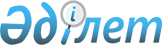 2011 жылы ақылы қоғамдық жұмыстарды ұйымдастыру туралы
					
			Күшін жойған
			
			
		
					Астана қаласы әкімдігінің 2010 жылғы 20 желтоқсандағы N 23-1192қ Қаулысы. Астана қаласының Әділет департаментінде 2010 жылғы 31 желтоқсанда нормативтік құқықтық кесімдерді Мемлекеттік тіркеудің тізіліміне N 663 болып енгізілді. Күші жойылды - Астана қаласы әкімдігінің 2012 жылғы 9 қаңтардағы № 158-17 қаулысымен.

      Ескерту. Күші жойылды - Астана қаласы әкімдігінің 2012.01.09 № 158-17 (қаулы әділет органдарында мемлекеттік тіркелген күннен бастап күшіне енеді және алғашқы ресми жарияланған күннен он күнтізбелік күн өткеннен кейін қолданысқа енгізіледі) қаулысымен.      "Халықты жұмыспен қамту туралы" Қазақстан Республикасының 2001 жылғы 23 қаңтардағы Заңына, "Халықты жұмыспен қамту туралы" Қазақстан Республикасының 2001 жылғы 23 қаңтардағы Заңын іске асыру жөніндегі шаралар туралы" Қазақстан Республикасы Үкіметінің 2001 жылғы 19 маусымдағы № 836 қаулысына сәйкес, халықты жұмыспен қамтамасыз етуге мемлекеттік кепілдік беру жүйесін кеңейту мақсатында Астана қаласының әкімдігі ҚАУЛЫ ЕТЕДІ:



      1. Осы қаулыға қосымшаға сәйкес 2011 жылы жұмыссыздар мен оқитын жастар үшін ақылы қоғамдық жұмыстар ұйымдастырылатын кәсіпорындар мен ұйымдардың тізбесі (бұдан әрі – Тізбе) бекітілсін.

      Тізбеге енгізуге тиісті қаржылық жылға осы мақсаттарға бөлінген қаражат шегінде әлеуметтік-пайдалы бағыты бар және жұмыскерлердің алдын ала кәсіптік дайындығын талап етпейтін қоғамдық жұмыстарды ұйымдастыруға "Астана қаласының Жұмыспен қамту және әлеуметтік бағдарламалар басқармасы" мемлекеттік мекемесіне (бұдан әрі – Басқарма) өтінімдер берген ұйымдар мен кәсіпорындар жатады.



      2. "Алматы", "Сарыарқа", "Есіл" аудандарының әкімдері Басқармамен бірлесіп 2011 жылы қолайлы жұмыс іздеуде қиындық көріп жүрген жұмыссыздар мен оқудан бос уақытта оқитын жастар үшін ақылы қоғамдық жұмыстар ұйымдастырсын.



      3. Ақылы қоғамдық жұмыстармен қамтылатын жұмыссыздар мен оқитын жастардың еңбекақы төлемі 2011 жылға жергілікті бюджетте қарастырылған қаражат шегінде ең төменгі еңбекақыдан төмен емес еңбекақы мөлшерінде нақты орындалған жұмыс көлеміне жүргізілсін.

      Ұйымдар мен кәсіпорындар атқарылған жұмыстардың саны, сапасы мен күрделілігіне қарай өз қаражаты есебінен жұмыссыздарға нақтылы атқарылған жұмыстарға қосымша үстемеақы белгілеуге құқылы.



      4. Басқарма:

      халықты, сондай-ақ қаланың кәсіпорындары мен ұйымдарын қоғамдық жұмыстардың ұйымдастырылуы, өткізілуі және олардың төлем ережесі туралы хабардар етуді;

      осы қаулыны әділет органдарында мемлекеттік тіркеуді жүргізуді қамтамасыз етсін.



      5. Астана қаласы әкімдігінің келесі:

      1) "2010 жылы ақылы қоғамдық жұмыстарды ұйымдастыру туралы" Астана қаласы әкімдігінің 2010 жылғы 15 қаңтардағы № 23-12қ қаулысының (Нормативтiк-құқықтық актілердің мемлекеттiк тіркеу тiзiлiмiнде № 617 болып тiркелген, "Астана ақшамы" газетінің 2010 жылғы 11 ақпандағы № 15 нөмірінде, "Вечерняя Астана" газетінің 2010 жылғы 11 ақпандағы № 17 нөмірінде жарияланған);

      2) "2010 жылы ақылы қоғамдық жұмыстарды ұйымдастыру туралы" Астана қаласы әкімдігінің 2010 жылғы 15 қаңтардағы № 23-12қ қаулысына өзгерістер мен толықтыру енгізу туралы" 2010 жылғы 24 маусымдағы № 23-563қ қаулысының (Нормативтiк-құқықтық актілердің мемлекеттiк тіркеу тiзiлiмiнде № 642 болып тiркелген, "Астана ақшамы" газетінің 2010 жылғы 3 тамыздағы № 83 нөмірінде, "Вечерняя Астана" газетінің 2010 жылғы 3 тамыздағы № 88 нөмірінде жарияланған) қаулыларының күші жойылды деп танылсын.



      6. Осы қаулының орындалуын бақылау Астана қаласы әкімінің орынбасары А.Ғ. Балаеваға жүктелсін.



      7. Осы қаулы әділет органдарында мемлекеттік тіркелген күннен бастап күшіне енеді және алғашқы ресми жарияланған күннен он күнтізбелік күн өткеннен кейін қолданысқа енгізіледі.      Әкiм                                       И. Тасмағамбетов

Астана қаласы әкімдігінің 

2010 жылғы 20 желтоқсандағы

N 23-1192қ қаулысына  

қосымша          2011 жылы жұмыссыздар мен оқитын жастар үшін ақылы қоғамдық жұмыстар ұйымдастырылатын кәсіпорындар мен ұйымдардың

тізбесі
					© 2012. Қазақстан Республикасы Әділет министрлігінің «Қазақстан Республикасының Заңнама және құқықтық ақпарат институты» ШЖҚ РМК
				Р/с №
Кәсіпорындардың, ұйымдардың атауы
Жұмыстардың түрлері
1231."Астана қаласы мүгедектерінің еріктілер қоғамы" қауымдастығы.Қоғамдық науқандарды ұйымдастыруға және өткізуге, мүгедектер және басқалармен жұмыстарға қатысуға көмек.2."Бірлік А" үй-жай иелері кооперативінің қауымдастығы.Тұрғын үй-коммуналдық шаруашылық ұйымдарына қала аумағын жинастыруға көмек көрсету, тұрғын үйдi жөндеу мен қайта жаңартуға қатысу, өңiрдi экологиялық салауаттандыру (көгалдандыру және абаттандыру) және басқа да жұмыстар.3."Нұр Отан" ХДП" ҚБ Астана қалалық филиалы.Қоғамдық науқандарды ұйымдастыруға және өткізуге, мүгедектер және басқалармен жұмыстарға қатысуға көмек.

Әртүрлі құжаттарды өңдеу бойынша техникалық жұмыстарды жүргізуде көмек көрсету.4."Қазақстан Халқы жинақтаушы банкі" акционерлік қоғамының Астаналық өңірлік филиалыӘртүрлі құжаттарды өңдеу бойынша техникалық жұмыстарды жүргізуде көмек көрсету және басқалар.5.Астана қаласының "Қазақ соқырлар қоғамы" қоғамдық бірлестігінің қалалық басқару филиалы.Әртүрлі құжаттарды өңдеу бойынша техникалық жұмыстарды жүргізуде көмек көрсету және басқалар.6."Қазақстан Республикасы Еңбек және халықты әлеуметтік қорғау министрлігінің Зейнетақы төлеу жөніндегі мемлекеттік орталығы" республикалық мемлекеттік қазыналық кәсіпорнының Астана қаласының қалалық филиалы.Әртүрлі құжаттарды өңдеу бойынша техникалық жұмыстарды жүргізуде көмек көрсету және басқалар.7.Астана қаласы әкімдігінің  "Жұмыспен қамту орталығы" мемлекеттік коммуналдық қазыналық кәсіпорны.Әртүрлі құжаттарды өңдеу бойынша техникалық жұмыстарды жүргізуде көмек көрсету және басқалар.8."Астана қаласы әкімінің аппараты" мемлекеттік мекемесі.Қоғамдық науқандарды ұйымдастыру және өткізуге, халықпен жұмысқа қатысу және басқалар.

Әртүрлі құжаттарды өңдеу бойынша техникалық жұмыстарды жүргізуде көмек көрсету.9."Астана қаласының "Алматы" ауданы әкімінің аппараты" ММ.Қоғамдық науқандарды ұйымдастыру және өткізуге, халықпен жұмысқа қатысу және басқалар.

Әртүрлі құжаттарды өңдеу бойынша техникалық жұмыстарды жүргізуде көмек көрсету.10."Астана қаласының "Есіл" ауданы әкімінің аппараты" ММ.Қоғамдық науқандарды ұйымдастыру және өткізуге, халықпен жұмысқа қатысу және басқалар.

Әртүрлі құжаттарды өңдеу бойынша техникалық жұмыстарды жүргізуде көмек көрсету.11."Астана қаласының "Сарыарқа" ауданы әкімінің аппараты" ММ.Қоғамдық науқандарды ұйымдастыру және өткізуге, халықпен жұмысқа қатысу және басқалар.

Әртүрлі құжаттарды өңдеу бойынша техникалық жұмыстарды жүргізуде көмек көрсету.12."Қазақстан Республикасы Табиғи монополияларды реттеу жөніндегі агенттігінің Астана қаласы бойынша департаменті" ММ.Әртүрлі құжаттарды өңдеу бойынша техникалық жұмыстарды жүргізуде көмек көрсету және басқалар.13."Қазақстан Республикасы Ішкі істер министрлігі Астана қаласының Ішкі істер департаменті" ММ.Қоғамдық тәртіпті қорғауға көмек көрсету.14."Қазақстан Республикасы Еңбек және халықты әлеуметтік қорғау министрлігінің Бақылау және әлеуметтік қорғау комитеті Астана қаласы бойынша  Бақылау және әлеуметтік қорғау департаменті" ММ.Әлеуметтік қорғауға мұқтаж халықтың әртүрлі санаттарының деректер қорын жүргізу және ілестіру бойынша техникалық жұмыстарды жүргізуге көмек көрсету.15."Қазақстан Республикасы Әділет министрлігі жанындағы Астана қаласы бойынша сот актілерін орындау бойынша департаменті" ММ.Тұрғын үй-коммуналдық шаруашылық ұйымдарына қала аумағын жинастыруға, тұрғын үйді жөндеу және қайта жөндеуге қатысуға, аймақты экологиялық салауаттандыруға көмек (көгалдандыру және аббаттандыру) және басқалар.16."Астана қаласының Қорғаныс істері жөніндегі департаменті" ММ.Қазақстан Республикасының Қарулы Күштерiне шақыру қағазын ресiмдеуге және жеткiзуде, әскерге шақырылғандар мен басқалардың деректер банкiн iлестiруге көмек.17.Қазақстан Республикасы Әділет министрлігі "Астана қаласы бойынша Қылмыстық-атқару жүйесі комитетінің басқармасы" ММ.Әртүрлі құжаттарды өңдеу бойынша техникалық жұмыстарды жүргізуге көмек көрсету.18."Астана қаласының Әділет  департаменті" ММ.Қоғамдық науқандарды ұйымдастыру және өткізуге, халықпен жұмысқа қатысу және басқалар.

Әртүрлі құжаттарды өңдеу бойынша техникалық жұмыстарды жүргізуде көмек көрсету.19."Астана қаласының Балалар психоневрологиялық медициналық-әлеуметтік мекемесі" ММ.Аумақты жинастыру және абаттандыру жұмыстарына көмек көрсету және басқалар.20."Қазақстан Республикасы Еңбек және халықты әлеуметтік қорғау министрлігінің Бақылау және әлеуметтік қорғау комитеті" ММ.Әртүрлі құжаттарды өңдеу бойынша техникалық жұмыстарды жүргізуде көмек көрсету.21."Қазақстан Республикасы Қоршаған ортаны қорғау министрлігінің Экологиялық бақылау және реттеу комитеті" ММ.Әртүрлі құжаттарды өңдеу бойынша техникалық жұмыстарды жүргізуде көмек көрсету.22."Қазақстан Республикасы Қаржы министрлігі Салық комитетінің Астана қаласының "Сарыарқа" ауданының Салық басқармасы" ММ.Әртүрлі құжаттарды өңдеу бойынша техникалық жұмыстарды жүргізуде көмек көрсету.23."Астана қаласының прокуратурасы" ММ.Әртүрлі құжаттарды өңдеу бойынша техникалық жұмыстарды жүргізуде көмек көрсету.24."Астана қаласы "Сарыарка" ауданының прокуратурасы" ММ.Әртүрлі құжаттарды өңдеу бойынша техникалық жұмыстарды жүргізуде көмек көрсету.25."Қазақстан Республикасы Мемлекеттік қызмет істері жөніндегі агенттігінің Астана қаласы бойынша басқармасы" ММ.Әртүрлі құжаттарды өңдеу бойынша техникалық жұмыстарды жүргізуде көмек көрсету.26."Астана – жаңа қала" арнайы экономикалық аймағын әкімшілендеру басқармасы" ММ.Әртүрлі құжаттарды өңдеу бойынша техникалық жұмыстарды жүргізуде көмек көрсету.27."Астана қаласының Мемлекеттік сәулет-құрылыс бақылау басқармасы" ММ.Әртүрлі құжаттарды өңдеу бойынша техникалық жұмыстарды жүргізуде көмек көрсету.28."Астана қаласының Тұрғын үй басқармасы" ММ.Әртүрлі құжаттарды өңдеу бойынша техникалық жұмыстарды жүргізуде көмек көрсету.29."Астана қаласының Жұмыспен қамту және әлеуметтік бағдарламалар басқармасы" ММ.Әлеуметтік қорғауға мұқтаж халықтың әртүрлі санаттарының деректер қорын жүргізу және ілестіру бойынша техникалық жұмыстарды жүргізуге көмек көрсету.30."Астана қаласының Денсаулық сақтау басқармасы" ММ.Денсаулық сақтау және басқа да ұйымдардың аумағын абаттандыру және жинақтауға қатысу.31."Астана қаласының Мәдениет басқармасы" ММ.Мәдениет және басқа да ұйымдардың аумағын абаттандыру және жинақтауға қатысу.32."Астана қаласы Ішкі істер департаментінің Көші-қон полициясы басқармасы" ММ.Қоғамдық науқандарды ұйымдастыру және өткізуге, халықпен жұмысқа қатысу және басқалар.

Әртүрлі құжаттарды өңдеу бойынша техникалық жұмыстарды жүргізуде көмек көрсету.33."Астана қаласының Білім басқармасы" ММ.Әртүрлі құжаттарды өңдеу бойынша техникалық жұмыстарды жүргізуде көмек көрсету.34."Астана қаласының Кәсіпкерлік және өнеркәсіп басқармасы" ММ.Әртүрлі құжаттарды өңдеу бойынша техникалық жұмыстарды жүргізуде көмек көрсету.35."Астана қаласының Тілдерді дамыту басқармасы" ММ.Астана қаласының сыртқы безендіру жағдайы жөнінде ақпарат жинақтау.36."Астана қаласының Құрылыс басқармасы" ММ.Әртүрлі құжаттарды өңдеу бойынша техникалық жұмыстарды жүргізуде көмек көрсету.37."Астана қаласының Туризм, дене тәрбиесі және спорт басқармасы" ММ.Әртүрлі құжаттарды өңдеу бойынша техникалық жұмыстарды жүргізуде көмек көрсету.38."Астана қаласының Қаржы басқармасы" ММ.Әртүрлі құжаттарды өңдеу бойынша техникалық жұмыстарды жүргізуде көмек көрсету.39."Астана қаласының Экономика және бюджеттік жоспарлау басқармасы" ММ.Әртүрлі құжаттарды өңдеу бойынша техникалық жұмыстарды жүргізуде көмек көрсету.40."Астана қаласының "Сарыарқа" ауданының Әділет басқармасы" ММ.Әртүрлі құжаттарды өңдеу бойынша техникалық жұмыстарды жүргізуде көмек көрсету.41."Алматы" ауданының халыққа қызмет көрсету орталығы" ММ.Халықты құжаттандыру бойынша техникалық жұмыстарды жүргізуге көмек көрсету.42."Сарыарқа ауданының халыққа қызмет көрсету орталығы" ММ.Халықты құжаттандыру бойынша техникалық жұмыстарды жүргізуге көмек көрсету.43."Астана қаласының Белгілі тұрағы жоқ тұлғаларға арналған әлеуметтік бейімдеу орталығы" ММ.Әртүрлі құжаттарды өңдеу бойынша техникалық жұмыстарды жүргізуде көмек көрсету.44."Астана қаласының ЖҚТБ-ға қарсы күрес және алдын алу жөніндегі орталығы" ММ.Инъекциялық есірткі құралдарын тұтынушылар арасында алдын алу жұмыстарын жүргізуде көмек көрсету.45."Нұр Отан" ХДП" ҚБ Есіл ауданының филиалы.Қоғамдық науқандарды ұйымдастыру және өткізуге, мүгедектер және басқалармен жұмыстарға қатысуға көмек.

Әртүрлі құжаттарды өңдеу бойынша техникалық жұмыстарды жүргізуде көмек көрсету.46."Молодежный-1" пәтер иелерінің кооперативі.Тұрғын үй-коммуналдық шаруашылық ұйымдарына қала аумағын жинастыруға, тұрғын үйді жөндеу және қайта жөндеуге қатысуға, аймақты экологиялық салауаттандыруға көмек (көгалдандыру және абаттандыру) және басқалар.47."Азамат" ПИК.Тұрғын үй-коммуналдық шаруашылық ұйымдарына қала аумағын жинастыруға, тұрғын үйді жөндеу және қайта жөндеуге қатысуға, аймақты экологиялық салауаттандыруға көмек (көгалдандыру және абаттандыру) және басқалар.48."Айбар-2010" ПИК.Тұрғын үй-коммуналдық шаруашылық ұйымдарына қала аумағын жинастыруға, тұрғын үйді жөндеу және қайта жөндеуге қатысуға, аймақты экологиялық салауаттандыруға көмек (көгалдандыру және абаттандыру) және басқалар.49."Әділ 2010" ПИК.Тұрғын үй-коммуналдық шаруашылық ұйымдарына қала аумағын жинастыруға, тұрғын үйді жөндеу және қайта жөндеуге қатысуға, аймақты экологиялық салауаттандыруға көмек (көгалдандыру және абаттандыру) және басқалар.50."Восточный" ПИК.Тұрғын үй-коммуналдық шаруашылық ұйымдарына қала аумағын жинастыруға, тұрғын үйді жөндеу және қайта жөндеуге қатысуға, аймақты экологиялық салауаттандыруға көмек (көгалдандыру және абаттандыру) және басқалар.51."Дельта" ПИК.Тұрғын үй-коммуналдық шаруашылық ұйымдарына қала аумағын жинастыруға, тұрғын үйді жөндеу және қайта жөндеуге қатысуға, аймақты экологиялық салауаттандыруға көмек (көгалдандыру және абаттандыру) және басқалар.52."Железнодорожник" ПИК.Тұрғын үй-коммуналдық шаруашылық ұйымдарына қала аумағын жинастыруға, тұрғын үйді жөндеу және қайта жөндеуге қатысуға, аймақты экологиялық салауаттандыруға көмек (көгалдандыру және абаттандыру) және басқалар.53."Каскад" ПИК.Тұрғын үй-коммуналдық шаруашылық ұйымдарына қала аумағын жинастыруға, тұрғын үйді жөндеу және қайта жөндеуге қатысуға, аймақты экологиялық салауаттандыруға көмек (көгалдандыру және абаттандыру) және басқалар.54."Қоғам" ПИК.Тұрғын үй-коммуналдық шаруашылық ұйымдарына қала аумағын жинастыруға, тұрғын үйді жөндеу және қайта жөндеуге қатысуға, аймақты экологиялық салауаттандыруға көмек (көгалдандыру және абаттандыру) және басқалар.55."Комфорт" ПИК.Тұрғын үй-коммуналдық шаруашылық ұйымдарына қала аумағын жинастыруға, тұрғын үйді жөндеу және қайта жөндеуге қатысуға, аймақты экологиялық салауаттандыруға көмек (көгалдандыру және абаттандыру) және басқалар.56."Лада" ПИК.Тұрғын үй-коммуналдық шаруашылық ұйымдарына қала аумағын жинастыруға, тұрғын үйді жөндеу және қайта жөндеуге қатысуға, аймақты экологиялық салауаттандыруға көмек (көгалдандыру және абаттандыру) және басқалар.57."Майскии" ПИК.Тұрғын үй-коммуналдық шаруашылық ұйымдарына қала аумағын жинастыруға, тұрғын үйді жөндеу және қайта жөндеуге қатысуға, аймақты экологиялық салауаттандыруға көмек (көгалдандыру және абаттандыру) және басқалар.58."Мерей" ПИК.Тұрғын үй-коммуналдық шаруашылық ұйымдарына қала аумағын жинастыруға, тұрғын үйді жөндеу және қайта жөндеуге қатысуға, аймақты экологиялық салауаттандыруға көмек (көгалдандыру және абаттандыру) және басқалар.59."Молодежный-2" ПИК.Тұрғын үй-коммуналдық шаруашылық ұйымдарына қала аумағын жинастыруға, тұрғын үйді жөндеу және қайта жөндеуге қатысуға, аймақты экологиялық салауаттандыруға көмек (көгалдандыру және абаттандыру) және басқалар.60."Надежда" ПИК.Тұрғын үй-коммуналдық шаруашылық ұйымдарына қала аумағын жинастыруға, тұрғын үйді жөндеу және қайта жөндеуге қатысуға, аймақты экологиялық салауаттандыруға көмек (көгалдандыру және абаттандыру) және басқалар.61."Нургуль" ПИК.Тұрғын үй-коммуналдық шаруашылық ұйымдарына қала аумағын жинастыруға, тұрғын үйді жөндеу және қайта жөндеуге қатысуға, аймақты экологиялық салауаттандыруға көмек (көгалдандыру және абаттандыру) және басқалар.62."Нұр-ЖеңісKZ-2008" ПИК.Тұрғын үй-коммуналдық шаруашылық ұйымдарына қала аумағын жинастыруға, тұрғын үйді жөндеу және қайта жөндеуге қатысуға, аймақты экологиялық салауаттандыруға көмек (көгалдандыру және абаттандыру) және басқалар.63."Сұңқар" ПИК.Тұрғын үй-коммуналдық шаруашылық ұйымдарына қала аумағын жинастыруға, тұрғын үйді жөндеу және қайта жөндеуге қатысуға, аймақты экологиялық салауаттандыруға көмек (көгалдандыру және абаттандыру) және басқалар.64."Тіршілік" ПИК.Тұрғын үй-коммуналдық шаруашылық ұйымдарына қала аумағын жинастыруға, тұрғын үйді жөндеу және қайта жөндеуге қатысуға, аймақты экологиялық салауаттандыруға көмек (көгалдандыру және абаттандыру) және басқалар.65."Чайка" ПИК.Тұрғын үй-коммуналдық шаруашылық ұйымдарына қала аумағын жинастыруға, тұрғын үйді жөндеу және қайта жөндеуге қатысуға, аймақты экологиялық салауаттандыруға көмек (көгалдандыру және абаттандыру) және басқалар.66."Элерон" ПИК.Тұрғын үй-коммуналдық шаруашылық ұйымдарына қала аумағын жинастыруға, тұрғын үйді жөндеу және қайта жөндеуге қатысуға, аймақты экологиялық салауаттандыруға көмек (көгалдандыру және абаттандыру) және басқалар.67."Гүлдер" пәтер иелерiнiң кооперативi мен үй-жайлар.Тұрғын үй-коммуналдық шаруашылық ұйымдарына қала аумағын жинастыруға, тұрғын үйді жөндеу және қайта жөндеуге қатысуға, аймақты экологиялық салауаттандыруға көмек (көгалдандыру және абаттандыру) және басқалар.68."Жазира" ПИК (Ү).Тұрғын үй-коммуналдық шаруашылық ұйымдарына қала аумағын жинастыруға, тұрғын үйді жөндеу және қайта жөндеуге қатысуға, аймақты экологиялық салауаттандыруға көмек (көгалдандыру және абаттандыру) және басқалар.69."Радуга" ПИК (Ү).Тұрғын үй-коммуналдық шаруашылық ұйымдарына қала аумағын жинастыруға, тұрғын үйді жөндеу және қайта жөндеуге қатысуға, аймақты экологиялық салауаттандыруға көмек (көгалдандыру және абаттандыру) және басқалар.70."Амелия" пәтер иелерiнiң кооперативi мен тұруға арналмаған үй-жайлар.Тұрғын үй-коммуналдық шаруашылық ұйымдарына қала аумағын жинастыруға, тұрғын үйді жөндеу және қайта жөндеуге қатысуға, аймақты экологиялық салауаттандыруға көмек (көгалдандыру және абаттандыру) және басқалар.71."Ақжол" ПИК (ТАҮ).Тұрғын үй-коммуналдық шаруашылық ұйымдарына қала аумағын жинастыруға, тұрғын үйді жөндеу және қайта жөндеуге қатысуға, аймақты экологиялық салауаттандыруға көмек (көгалдандыру және абаттандыру) және басқалар.72."Бриз" ПИК (ТАҮ).Тұрғын үй-коммуналдық шаруашылық ұйымдарына қала аумағын жинастыруға, тұрғын үйді жөндеу және қайта жөндеуге қатысуға, аймақты экологиялық салауаттандыруға көмек (көгалдандыру және абаттандыру) және басқалар.73."Диалог" ПИК (ТАҮ).Тұрғын үй-коммуналдық шаруашылық ұйымдарына қала аумағын жинастыруға, тұрғын үйді жөндеу және қайта жөндеуге қатысуға, аймақты экологиялық салауаттандыруға көмек (көгалдандыру және абаттандыру) және басқалар.74."Жарық" ПИК (ТАҮ).Тұрғын үй-коммуналдық шаруашылық ұйымдарына қала аумағын жинастыруға, тұрғын үйді жөндеу және қайта жөндеуге қатысуға, аймақты экологиялық салауаттандыруға көмек (көгалдандыру және абаттандыру) және басқалар.75."Зодиак" ПИК (ТАҮ).Тұрғын үй-коммуналдық шаруашылық ұйымдарына қала аумағын жинастыруға, тұрғын үйді жөндеу және қайта жөндеуге қатысуға, аймақты экологиялық салауаттандыруға көмек (көгалдандыру және абаттандыру) және басқалар.76."Колосок-2" ПИК (ТАҮ).Тұрғын үй-коммуналдық шаруашылық ұйымдарына қала аумағын жинастыруға, тұрғын үйді жөндеу және қайта жөндеуге қатысуға, аймақты экологиялық салауаттандыруға көмек (көгалдандыру және абаттандыру) және басқалар.77."Қыпшақ" ПИК (ТАҮ).Тұрғын үй-коммуналдық шаруашылық ұйымдарына қала аумағын жинастыруға, тұрғын үйді жөндеу және қайта жөндеуге қатысуға, аймақты экологиялық салауаттандыруға көмек (көгалдандыру және абаттандыру) және басқалар.78."Мирный" ПИК (ТАҮ).Тұрғын үй-коммуналдық шаруашылық ұйымдарына қала аумағын жинастыруға, тұрғын үйді жөндеу және қайта жөндеуге қатысуға, аймақты экологиялық салауаттандыруға көмек (көгалдандыру және абаттандыру) және басқалар.79."НЕБОСКРЕБ" ПИК (ТАҮ).Тұрғын үй-коммуналдық шаруашылық ұйымдарына қала аумағын жинастыруға, тұрғын үйді жөндеу және қайта жөндеуге қатысуға, аймақты экологиялық салауаттандыруға көмек (көгалдандыру және абаттандыру) және басқалар.80."Орион" ПИК (ТАҮ).Тұрғын үй-коммуналдық шаруашылық ұйымдарына қала аумағын жинастыруға, тұрғын үйді жөндеу және қайта жөндеуге қатысуға, аймақты экологиялық салауаттандыруға көмек (көгалдандыру және абаттандыру) және басқалар.81."Саят" ПИК (ТАҮ).Тұрғын үй-коммуналдық шаруашылық ұйымдарына қала аумағын жинастыруға, тұрғын үйді жөндеу және қайта жөндеуге қатысуға, аймақты экологиялық салауаттандыруға көмек (көгалдандыру және абаттандыру) және басқалар.82."Уют-2008" ПИК (ТАҮ).Тұрғын үй-коммуналдық шаруашылық ұйымдарына қала аумағын жинастыруға, тұрғын үйді жөндеу және қайта жөндеуге қатысуға, аймақты экологиялық салауаттандыруға көмек (көгалдандыру және абаттандыру) және басқалар.83."Фаянс" ПИК (ТАҮ).Тұрғын үй-коммуналдық шаруашылық ұйымдарына қала аумағын жинастыруға, тұрғын үйді жөндеу және қайта жөндеуге қатысуға, аймақты экологиялық салауаттандыруға көмек (көгалдандыру және абаттандыру) және басқалар.84."Шолпан" ПИК (ТАҮ).Тұрғын үй-коммуналдық шаруашылық ұйымдарына қала аумағын жинастыруға, тұрғын үйді жөндеу және қайта жөндеуге қатысуға, аймақты экологиялық салауаттандыруға көмек (көгалдандыру және абаттандыру) және басқалар.85."Ақтоғай" үй-жай иелерінің кооперативі.Тұрғын үй-коммуналдық шаруашылық ұйымдарына қала аумағын жинастыруға, тұрғын үйді жөндеу және қайта жөндеуге қатысуға, аймақты экологиялық салауаттандыруға көмек (көгалдандыру және абаттандыру) және басқалар.86."Жастар" ҮИК.Тұрғын үй-коммуналдық шаруашылық ұйымдарына қала аумағын жинастыруға, тұрғын үйді жөндеу және қайта жөндеуге қатысуға, аймақты экологиялық салауаттандыруға көмек (көгалдандыру және абаттандыру) және басқалар.87."Аида" пәтер және үй-жай иелерінің кооперативі.Тұрғын үй-коммуналдық шаруашылық ұйымдарына қала аумағын жинастыруға, тұрғын үйді жөндеу және қайта жөндеуге қатысуға, аймақты экологиялық салауаттандыруға көмек (көгалдандыру және абаттандыру) және басқалар.88."Ақжол-1" ҮИК (П).Тұрғын үй-коммуналдық шаруашылық ұйымдарына қала аумағын жинастыруға, тұрғын үйді жөндеу және қайта жөндеуге қатысуға, аймақты экологиялық салауаттандыруға көмек (көгалдандыру және абаттандыру) және басқалар.89."Ақ-бұлақ-А" ҮИК (П).Тұрғын үй-коммуналдық шаруашылық ұйымдарына қала аумағын жинастыруға, тұрғын үйді жөндеу және қайта жөндеуге қатысуға, аймақты экологиялық салауаттандыруға көмек (көгалдандыру және абаттандыру) және басқалар.90."Алтай" ҮИК (П).Тұрғын үй-коммуналдық шаруашылық ұйымдарына қала аумағын жинастыруға, тұрғын үйді жөндеу және қайта жөндеуге қатысуға, аймақты экологиялық салауаттандыруға көмек (көгалдандыру және абаттандыру) және басқалар.91."Арай-2" ҮИК (П).Тұрғын үй-коммуналдық шаруашылық ұйымдарына қала аумағын жинастыруға, тұрғын үйді жөндеу және қайта жөндеуге қатысуға, аймақты экологиялық салауаттандыруға көмек (көгалдандыру және абаттандыру) және басқалар.92."Астана-1" ҮИК (П).Тұрғын үй-коммуналдық шаруашылық ұйымдарына қала аумағын жинастыруға, тұрғын үйді жөндеу және қайта жөндеуге қатысуға, аймақты экологиялық салауаттандыруға көмек (көгалдандыру және абаттандыру) және басқалар.93."Березка" ҮИК (П).Тұрғын үй-коммуналдық шаруашылық ұйымдарына қала аумағын жинастыруға, тұрғын үйді жөндеу және қайта жөндеуге қатысуға, аймақты экологиялық салауаттандыруға көмек (көгалдандыру және абаттандыру) және басқалар.94."Ботагоз" ҮИК (П).Тұрғын үй-коммуналдық шаруашылық ұйымдарына қала аумағын жинастыруға, тұрғын үйді жөндеу және қайта жөндеуге қатысуға, аймақты экологиялық салауаттандыруға көмек (көгалдандыру және абаттандыру) және басқалар.95."Виктория" ҮИК (П).Тұрғын үй-коммуналдық шаруашылық ұйымдарына қала аумағын жинастыруға, тұрғын үйді жөндеу және қайта жөндеуге қатысуға, аймақты экологиялық салауаттандыруға көмек (көгалдандыру және абаттандыру) және басқалар.96."Град 4" ҮИК (П).Тұрғын үй-коммуналдық шаруашылық ұйымдарына қала аумағын жинастыруға, тұрғын үйді жөндеу және қайта жөндеуге қатысуға, аймақты экологиялық салауаттандыруға көмек (көгалдандыру және абаттандыру) және басқалар.97."ДОС" ҮИК (П).Тұрғын үй-коммуналдық шаруашылық ұйымдарына қала аумағын жинастыруға, тұрғын үйді жөндеу және қайта жөндеуге қатысуға, аймақты экологиялық салауаттандыруға көмек (көгалдандыру және абаттандыру) және басқалар.98."Даржан" ҮИК (П).Тұрғын үй-коммуналдық шаруашылық ұйымдарына қала аумағын жинастыруға, тұрғын үйді жөндеу және қайта жөндеуге қатысуға, аймақты экологиялық салауаттандыруға көмек (көгалдандыру және абаттандыру) және басқалар.99."Жастар-Гермес" ҮИК (П).Тұрғын үй-коммуналдық шаруашылық ұйымдарына қала аумағын жинастыруға, тұрғын үйді жөндеу және қайта жөндеуге қатысуға, аймақты экологиялық салауаттандыруға көмек (көгалдандыру және абаттандыру) және басқалар.100."КАМКОР" ҮИК (П).Тұрғын үй-коммуналдық шаруашылық ұйымдарына қала аумағын жинастыруға, тұрғын үйді жөндеу және қайта жөндеуге қатысуға, аймақты экологиялық салауаттандыруға көмек (көгалдандыру және абаттандыру) және басқалар.101."Қарлығаш" ҮИК (П).Тұрғын үй-коммуналдық шаруашылық ұйымдарына қала аумағын жинастыруға, тұрғын үйді жөндеу және қайта жөндеуге қатысуға, аймақты экологиялық салауаттандыруға көмек (көгалдандыру және абаттандыру) және басқалар.102."Космос" ҮИК (П).Тұрғын үй-коммуналдық шаруашылық ұйымдарына қала аумағын жинастыруға, тұрғын үйді жөндеу және қайта жөндеуге қатысуға, аймақты экологиялық салауаттандыруға көмек (көгалдандыру және абаттандыру) және басқалар.103."Мақсат" ҮИК (П).Тұрғын үй-коммуналдық шаруашылық ұйымдарына қала аумағын жинастыруға, тұрғын үйді жөндеу және қайта жөндеуге қатысуға, аймақты экологиялық салауаттандыруға көмек (көгалдандыру және абаттандыру) және басқалар.104."Мечта" ҮИК (П).Тұрғын үй-коммуналдық шаруашылық ұйымдарына қала аумағын жинастыруға, тұрғын үйді жөндеу және қайта жөндеуге қатысуға, аймақты экологиялық салауаттандыруға көмек (көгалдандыру және абаттандыру) және басқалар.105."Надежда-1" ҮИК (П).Тұрғын үй-коммуналдық шаруашылық ұйымдарына қала аумағын жинастыруға, тұрғын үйді жөндеу және қайта жөндеуге қатысуға, аймақты экологиялық салауаттандыруға көмек (көгалдандыру және абаттандыру) және басқалар.106."Океан" ҮИК (П).Тұрғын үй-коммуналдық шаруашылық ұйымдарына қала аумағын жинастыруға, тұрғын үйді жөндеу және қайта жөндеуге қатысуға, аймақты экологиялық салауаттандыруға көмек (көгалдандыру және абаттандыру) және басқалар.107."Олимп" ҮИК (П).Тұрғын үй-коммуналдық шаруашылық ұйымдарына қала аумағын жинастыруға, тұрғын үйді жөндеу және қайта жөндеуге қатысуға, аймақты экологиялық салауаттандыруға көмек (көгалдандыру және абаттандыру) және басқалар.108."Первомайский" ҮИК (П).Тұрғын үй-коммуналдық шаруашылық ұйымдарына қала аумағын жинастыруға, тұрғын үйді жөндеу және қайта жөндеуге қатысуға, аймақты экологиялық салауаттандыруға көмек (көгалдандыру және абаттандыру) және басқалар.109."Практик" ҮИК (П).Тұрғын үй-коммуналдық шаруашылық ұйымдарына қала аумағын жинастыруға, тұрғын үйді жөндеу және қайта жөндеуге қатысуға, аймақты экологиялық салауаттандыруға көмек (көгалдандыру және абаттандыру) және басқалар.110."Скиф" ҮИК (П).Тұрғын үй-коммуналдық шаруашылық ұйымдарына қала аумағын жинастыруға, тұрғын үйді жөндеу және қайта жөндеуге қатысуға, аймақты экологиялық салауаттандыруға көмек (көгалдандыру және абаттандыру) және басқалар.111."Студенческий" ҮИК (П).Тұрғын үй-коммуналдық шаруашылық ұйымдарына қала аумағын жинастыруға, тұрғын үйді жөндеу және қайта жөндеуге қатысуға, аймақты экологиялық салауаттандыруға көмек (көгалдандыру және абаттандыру) және басқалар.112."Тайфун" ҮИК (П).Тұрғын үй-коммуналдық шаруашылық ұйымдарына қала аумағын жинастыруға, тұрғын үйді жөндеу және қайта жөндеуге қатысуға, аймақты экологиялық салауаттандыруға көмек (көгалдандыру және абаттандыру) және басқалар.113."Тұлпар" ҮИК (П).Тұрғын үй-коммуналдық шаруашылық ұйымдарына қала аумағын жинастыруға, тұрғын үйді жөндеу және қайта жөндеуге қатысуға, аймақты экологиялық салауаттандыруға көмек (көгалдандыру және абаттандыру) және басқалар.114."Тұлпар 3" ҮИК (П).Тұрғын үй-коммуналдық шаруашылық ұйымдарына қала аумағын жинастыруға, тұрғын үйді жөндеу және қайта жөндеуге қатысуға, аймақты экологиялық салауаттандыруға көмек (көгалдандыру және абаттандыру) және басқалар.115."Түркістан" ҮИК (П).Тұрғын үй-коммуналдық шаруашылық ұйымдарына қала аумағын жинастыруға, тұрғын үйді жөндеу және қайта жөндеуге қатысуға, аймақты экологиялық салауаттандыруға көмек (көгалдандыру және абаттандыру) және басқалар.116."Центр" ҮИК (П).Тұрғын үй-коммуналдық шаруашылық ұйымдарына қала аумағын жинастыруға, тұрғын үйді жөндеу және қайта жөндеуге қатысуға, аймақты экологиялық салауаттандыруға көмек (көгалдандыру және абаттандыру) және басқалар.117."Энергетик" ҮИК (П).Тұрғын үй-коммуналдық шаруашылық ұйымдарына қала аумағын жинастыруға, тұрғын үйді жөндеу және қайта жөндеуге қатысуға, аймақты экологиялық салауаттандыруға көмек (көгалдандыру және абаттандыру) және басқалар.118."Юпитер" ҮИК (П).Тұрғын үй-коммуналдық шаруашылық ұйымдарына қала аумағын жинастыруға, тұрғын үйді жөндеу және қайта жөндеуге қатысуға, аймақты экологиялық салауаттандыруға көмек (көгалдандыру және абаттандыру) және басқалар.119."Жас Нұр" саңыраулар қауымдастығы" қоғамдық бірлестігі.Қоғамдық науқандарды, қоғамдық пікір сұрастыру, әртүрлі құжаттарды өңдеу бойынша техникалық жұмыстарды жүргізуде көмек көрсету.120."Ардагер" ҚБ.Қоғамдық науқандарды, қоғамдық пікір сұрастыру, әртүрлі құжаттарды өңдеу бойынша техникалық жұмыстарды жүргізуде көмек көрсету.121."Қазақ психологтар қауымдастығы" ҚБ.Қоғамдық науқандарды, қоғамдық пікір сұрастыру, әртүрлі құжаттарды өңдеу бойынша техникалық жұмыстарды жүргізуде көмек көрсету.122."Астана қаласының мүгедек балалар қоғамы" ҚБ.Қоғамдық науқандарды, қоғамдық пікір сұрастыру, әртүрлі құжаттарды өңдеу бойынша техникалық жұмыстарды жүргізуде көмек көрсету.123."Республикалық әйелдер кеңесі" ҚБ.Әртүрлі құжаттарды өңдеу бойынша техникалық жұмыстарды жүргізуде көмек көрсету және басқалар.124."ДОС" тәуелсіз өмір" орталығы" мүгедектер ҚБ.Әртүрлі құжаттарды өңдеу бойынша техникалық жұмыстарды жүргізуде көмек көрсету және басқалар.125."Тұтынушылар лигасы" ҚБ.Әртүрлі құжаттарды өңдеу бойынша техникалық жұмыстарды жүргізуде көмек көрсету және басқалар.126."Астана қаласының әйелдер лигасы" ҚБӘртүрлі құжаттарды өңдеу бойынша техникалық жұмыстарды жүргізуде көмек көрсету және басқалар.127."Астана қаласының жастар еңбек биржасы" ҚБ.Қоғамдық науқандарды, қоғамдық пікір сұрастыру, әртүрлі құжаттарды өңдеу бойынша техникалық жұмыстарды жүргізуде көмек көрсету.128."Астана қаласының жастар мәслихаты" ҚБ.Қоғамдық науқандарды, қоғамдық пікір сұрастыру, әртүрлі құжаттарды өңдеу бойынша техникалық жұмыстарды жүргізуде көмек көрсету.129."Жастар Продюсерлік Орталығы" ҚБ.Қоғамдық науқандарды, қоғамдық пікір сұрастыру, мәдени іс-шараларды ұйымдастыруға және өткізуге көмек.130."Астана қаласы-балалары бар мүгедек-аналар қоғамы" ҚБ.Әртүрлі құжаттарды өңдеу бойынша техникалық жұмыстарды жүргізуде көмек көрсету.131."Тұрғын үй құқығы" ҚБ.Әртүрлі құжаттарды өңдеу бойынша техникалық жұмыстарды жүргізуде көмек көрсету.132."БАЛАМ-Ай мүгедек балаларды қолдау қайырымдылық қоры" ҚҚ.Ақпараттық науқандарды, мүгедек балалар үшін қайырымдылық іс-шараларын және т.б. ұйымдастыруға көмек көрсету.133."Астана қаласындағы Қазақстан балалар қоры" ҚҚҚоғамдық науқандарды ұйымдастыру және өткізуге, жетім балалармен жұмыста көмек және басқалар.134."Ақталушылық технологиялар мен тұжырымдамалар" ҚҚ.Қоғамдық науқандарды өткізуге, әртүрлі құжаттарды өңдеу бойынша техникалық жұмыстарды жүргізуде көмек көрсету.135."Үнсіз әлем" ("Безмолвный мир") ҚҚ.Қоғамдық науқандарды өткізуге, әртүрлі құжаттарды өңдеу бойынша техникалық жұмыстарды жүргізуде көмек көрсету.136."Астана қаласының балалар және жастар ұйымдарының қауымдастығы" заңды тұлғалардың ұйымы.Қоғамдық науқандарды, қоғамдық пікір сұрастыру, мәдени іс-шараларды ұйымдастыру және өткізуге көмек.137."Астана қаласының Азаматтық Альянсы" ЗТҰ.Қоғамдық науқандарды, қоғамдық пікір сұрастыру, мәдени іс-шараларды ұйымдастыру және өткізуге көмек.138.Қазақстанда "Дағдарыс орталықтарының одағы" ЗТБ.Тұрмыстық күш көрсету мәселелері бойынша зерттеуді ұйымдастыруға көмек көрсету.139."Форум НКО Астаны" ЗТБ.Тұрмыстық күш көрсету мәселелері бойынша зерттеуді ұйымдастыруға көмек көрсету.140."Шаңырақ" республикалық қоғамдық бірлестігі.Тұрмыстық күш көрсету мәселелері бойынша зерттеуді ұйымдастыруға көмек көрсету.141."Әскери-спорттық клубтар федерациясы" РҚБ.Әртүрлі құжаттарды өңдеу бойынша техникалық жұмыстарды жүргізуде көмек көрсету.142."Нұр Отан" ХДП" ҚБ Сарыарқа ауданының филиалы.Әртүрлі құжаттарды өңдеу бойынша техникалық жұмыстарды жүргізуде көмек көрсету.143."Столичный парк" жеке коммуналдық қоры" мемлекеттік коммуналдық кәсіпорынның филиалы.Саябақ аймағын абаттандыруға және экологиялық тазалауға қатысу және басқалар.144."Нұр Отан" ХДП" ҚБ "Бірлік" филиалы.Қоғамдық науқандарды ұйымдастыру және өткізуге, мүгедектер және басқалармен жұмыстарға қатысуға көмек.

Әртүрлі құжаттарды өңдеу бойынша техникалық жұмыстарды жүргізуде көмек көрсету.145."Нұр Отан" ХДП" ҚБ Астана қаласының "Нұр" филиалы.Қоғамдық науқандарды ұйымдастыру және өткізуге, мүгедектер және басқалармен жұмыстарға қатысуға көмек.

Әртүрлі құжаттарды өңдеу бойынша техникалық жұмыстарды жүргізуде көмек көрсету.146."Астана қаласының аулалық клубтары ассоциациясы" ЖҚ.Қоғамдық науқандарды ұйымдастыру және өткізуге, мүгедектер және басқалармен жұмыстарға қатысуға көмек.147."Астана-ҮЕҰ қолдау орталығы" ЖҚ.Қоғамдық науқандарды ұйымдастыру және өткізуге, мүгедектер және басқалармен жұмыстарға қатысуға көмек.